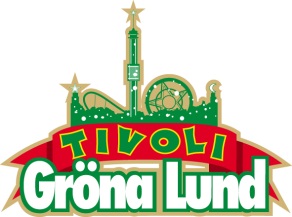 Pressmeddelande 2015-10-01NÄST BÄSTA SÄSONGEN I GRÖNA LUNDS 132-ÅRIGA HISTORIAPå en av de kortaste säsongerna någonsin, med bara 129 öppetdagar, blev säsongen 2015 den näst bästa i Gröna Lunds 132-åriga historia. Den 27 september stängde tivolit sina portar och kunde summera över 1,4 miljoner besökare, ett nytt försäljningsrekord med 125 000 sålda säsongskort, en 50 % ökning av konsertbesökare och ca 9,5 miljoner åk i attraktionerna.Säsongen 2015 bestod av endast 129 öppetdagar, en av de kortaste sommarsäsongerna för Gröna Lund i modern tid. Trots detta går den till historien som den näst bästa någonsin. Hela 1,4 miljoner gäster besökte tivolit under sommarsäsongen, en rekordhög siffra som bara slås av 2013 års all time high (1,5 miljoner besökare). – Jag är oerhört stolt över att vi lyckas så bra i år igen. Det är lätt att bli fartblind när det går så bra år efter år, men man ska komma ihåg att det är mycket hårt arbete som ligger bakom alla siffror. Vi återinvesterar all vinst och mer därtill för att hela tiden utveckla tivolit och vår personal är helt klart bland de bästa i branschen på att ge service. Tillsammans ger det fina resultat, säger Magnus Widell, VD på Gröna Lund.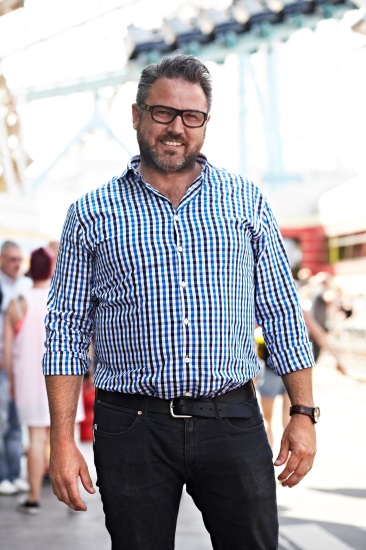 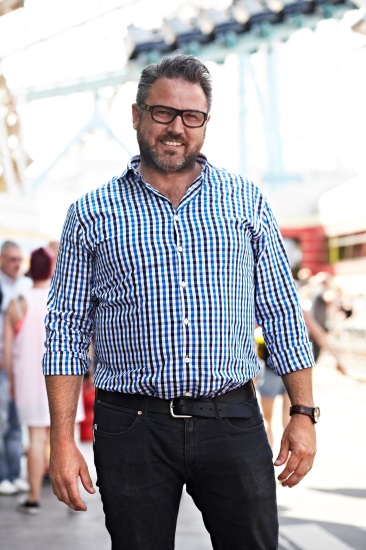 Över hundra tusen blev skrämda i House of NightmaresÅrets nyhet, skräckhuset House of Nightmares, har lockat 137 749 modiga gäster. Tivolits 29 övriga attraktioner har bjudit gästerna på ca 9,5 miljoner åk, där bara Jetline har kört gästerna drygt ett varv runt jorden.Rekord i både konsertbesökare och sålda säsongskort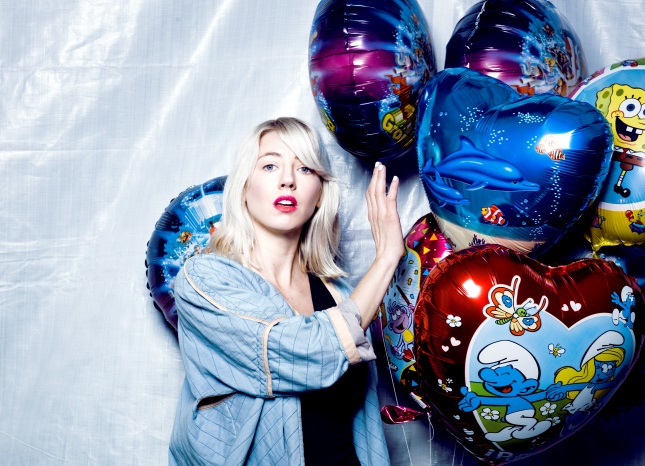 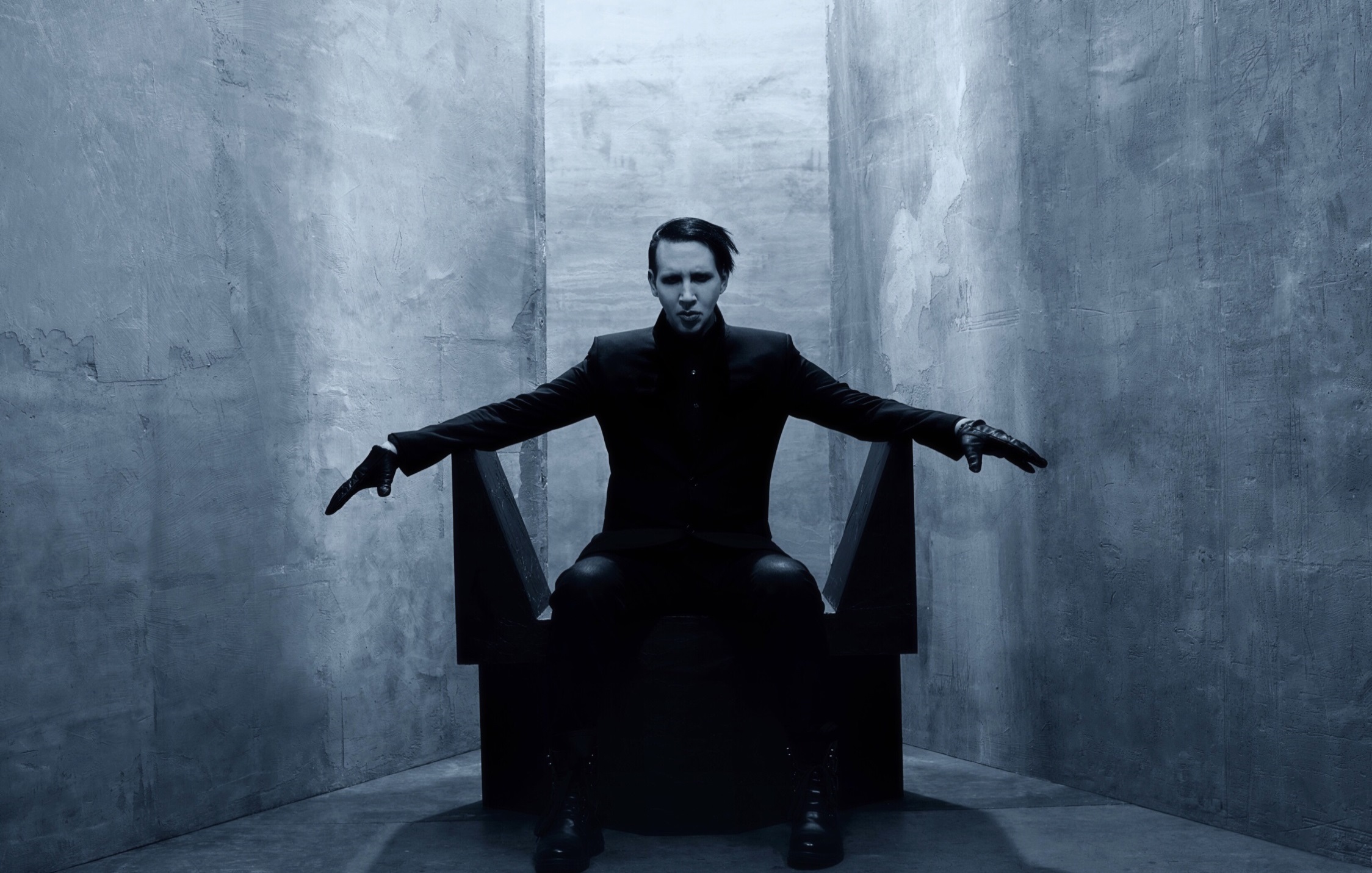 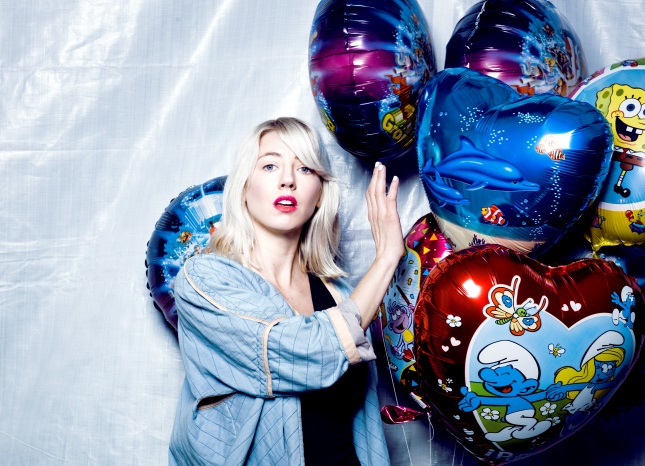 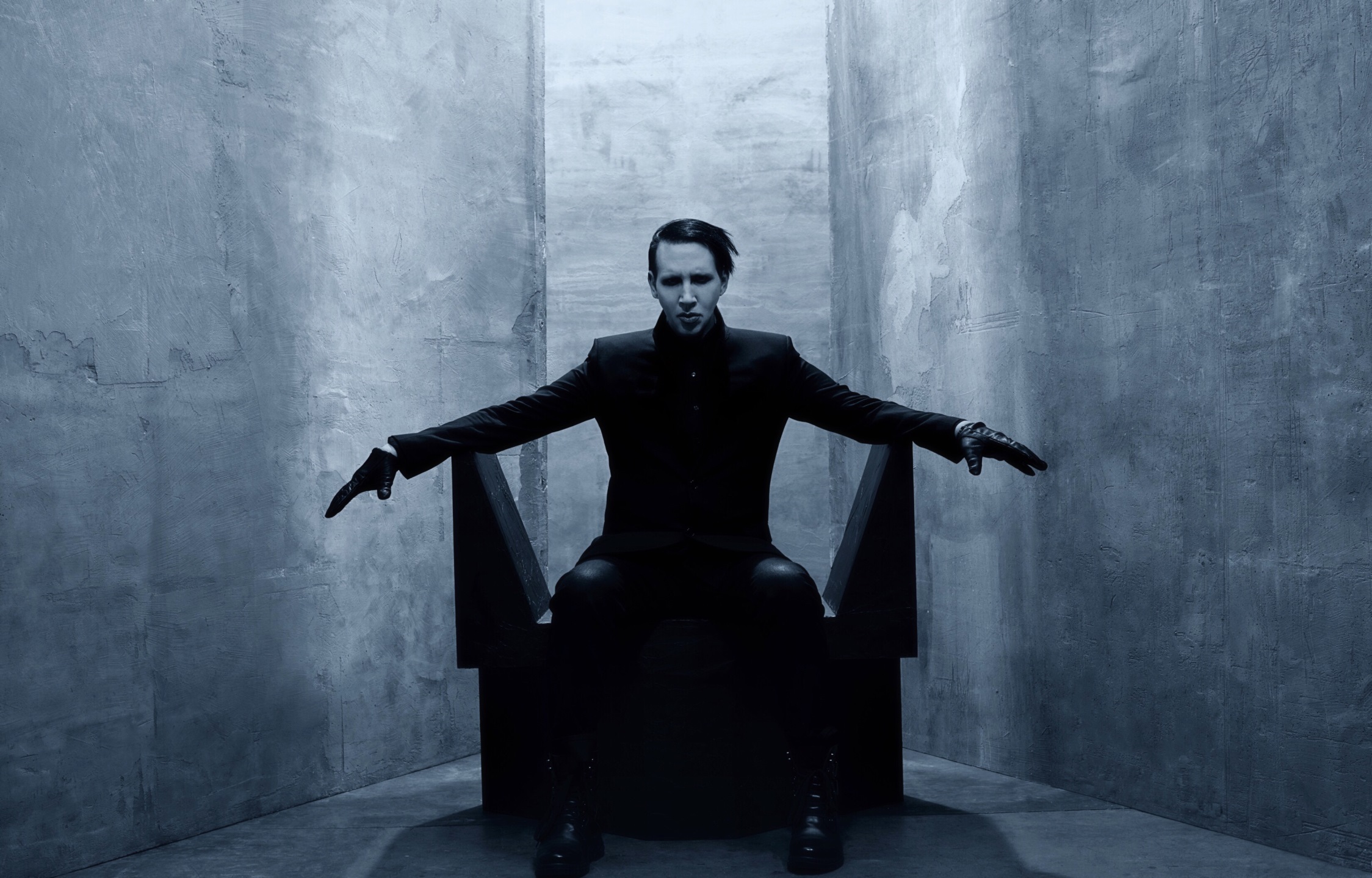 Med över 50 konserter av bland andra Marilyn Manson, Jessie J, Ulf Lundell och Veronica Maggio, har nästan 300 000 konsertbesökare hittat till Grönan, den högsta siffran i modern tid och 50 % högre än föregående års publiksiffra. Även försäljningen av säsongskortet Gröna Kortet slog rekord med över 125 000 sålda kort. 
För mer information kontakta Annika Troselius, Informationsansvarig på telefon 0708-580050 eller e-mail annika.troselius@gronalund.com. För pressbilder besök Gröna Lunds bildbank www.bilder.gronalund.com och klicka på ”Pressbilder”.Gröna Lunds säsong 2015 i siffrorBesökssiffra: 1 461 087 gäster, en ökning med 11% jämför med 2014 (1 311 189 gäster)Antal sålda Gröna Kortet: 125 287 st (2014: 89 357 st)Konsertpublik framför Stora och Lilla Scen: ca 300 000 besökare (2014: ca 200 000 besökare)Antal sålda glasskulor: 280 589 stAntal sålda hamburgare: 175 159 st
Antal sålda godisremmar: 164 496 st  (vilket blir ca 9,9 mil godisremmar)
Antal sålda portioner popcorn: 57 963 st Antal sålda sockervadd: 112 954 stÅktoppen 2015Jetline: 834 077 åk (vilket blir drygt ett varv runt jorden)Lustiga Huset: 701 462 besök
Twister: 589 868 åk
Kvasten: 561 999 åk
Vilda Musen: 498 787 åk 